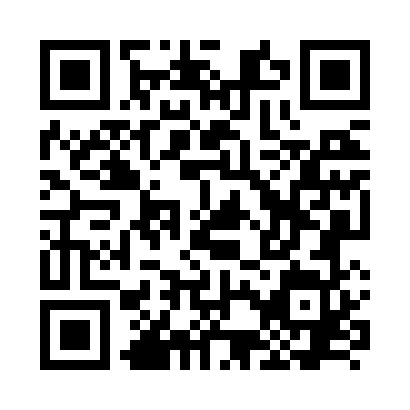 Prayer times for Anselfingen, GermanyWed 1 May 2024 - Fri 31 May 2024High Latitude Method: Angle Based RulePrayer Calculation Method: Muslim World LeagueAsar Calculation Method: ShafiPrayer times provided by https://www.salahtimes.comDateDayFajrSunriseDhuhrAsrMaghribIsha1Wed3:586:071:225:218:3810:382Thu3:556:051:225:228:4010:413Fri3:536:031:225:228:4110:434Sat3:506:021:225:238:4210:455Sun3:476:001:225:238:4410:486Mon3:455:591:225:248:4510:507Tue3:425:571:215:248:4610:528Wed3:395:561:215:258:4810:559Thu3:375:541:215:258:4910:5710Fri3:345:531:215:268:5010:5911Sat3:315:521:215:268:5211:0212Sun3:295:501:215:278:5311:0413Mon3:265:491:215:278:5411:0714Tue3:245:481:215:288:5611:0915Wed3:215:461:215:288:5711:1116Thu3:185:451:215:298:5811:1417Fri3:165:441:215:299:0011:1618Sat3:135:431:215:309:0111:1919Sun3:115:421:215:309:0211:2120Mon3:085:401:225:319:0311:2321Tue3:055:391:225:319:0411:2622Wed3:045:381:225:329:0611:2823Thu3:045:371:225:329:0711:3124Fri3:045:361:225:329:0811:3225Sat3:035:351:225:339:0911:3226Sun3:035:351:225:339:1011:3327Mon3:035:341:225:349:1111:3428Tue3:035:331:225:349:1211:3429Wed3:025:321:225:359:1311:3530Thu3:025:311:235:359:1411:3531Fri3:025:311:235:359:1511:36